РЕГИОНАЛЬНАЯ СЛУЖБА ПО ТАРИФАМ И ЦЕНООБРАЗОВАНИЮ ЗАБАЙКАЛЬСКОГО КРАЯПРИКАЗ 20 декабря 2019 года                          	                                        № 636 - НПАг. ЧитаО внесении изменений в приложение к приказу Региональной службы по тарифам и ценообразованию Забайкальского края от 14 августа 
2019 года № 173-НПА	В соответствии с Положением о Региональной службе по тарифам 
и ценообразованию Забайкальского края, утвержденным постановлением Правительства Забайкальского края от 16 мая 2017 года № 196, в связи 
с приведением в соответствие с действующим законодательством, на основании решения Правления Региональной службы по тарифам и ценообразованию Забайкальского края п р и к а з ы в а ю:1. Утвердить прилагаемые изменения, которые вносятся в приложение к приказу Региональной службы по тарифам и ценообразованию Забайкальского края от 14 августа 2019 года № 173-НПА «Об установлении нормативов накопления твердых коммунальных отходов на территории Забайкальского края».2. Настоящий приказ вступает в силу через 10 дней после дня его официального опубликования.3. Опубликовать настоящий приказ на сайте в информационно-телекоммуникационной сети «Интернет» «Официальный интернет-портал правовой информации исполнительных органов государственной власти Забайкальского края» (http://право.забайкальскийкрай.рф).И.о. руководителя Службы						        Е.А.МорозоваУТВЕРЖДЕНЫприказом Региональной службы по тарифам и ценообразованию Забайкальского краяот 20 декабря 2019 года № 636 - НПАИЗМЕНЕНИЯ,которые вносятся в приложение к приказу Региональной службы по тарифам и ценообразованию Забайкальского края от 14 августа 2019 года № 173-НПА «Об установлении нормативов накопления твердых коммунальных отходов на территории Забайкальского края»Приложение к указанному приказу изложить в новой редакции:«ПРИЛОЖЕНИЕк приказу Региональной службы по тарифам и ценообразованию Забайкальского краяот 14 августа 2019 года № 173 - НПАНормативы накопления твердых коммунальных отходов на территории Забайкальского края* Понижающий коэффициент 0,42 (применяется в случае документального подтверждения факта сдачи картона, бумаги юридическими лицами, индивидуальными предпринимателями самостоятельно).                                                                                           ______________________».№
п/пЗона деятельности регионального оператора по обращению с твердыми коммунальными отходамиНаименование категории объектовРасчетная единица, в отношении которой устанавливается нормативСреднемесячный норматив накопления твердых коммунальных отходовСреднемесячный норматив накопления твердых коммунальных отходовГодовой норматив накопления твердых коммунальных отходовГодовой норматив накопления твердых коммунальных отходов№
п/пЗона деятельности регионального оператора по обращению с твердыми коммунальными отходамиНаименование категории объектовРасчетная единица, в отношении которой устанавливается нормативкг./расч. ед./мескуб. м./расч. ед./мескг./расч. ед./годкуб. м./расч. ед./год123456781Забайкальский крайИндивидуальные жилые дома1 проживающий30,950,100371,461,1971Забайкальский крайМногоквартирные дома1 проживающий27,280,142327,341,7001Забайкальский крайДошкольные и учебные заведения*1 учащийся(1 ребенок)5,410,03364,950,3941Забайкальский крайПредприятия торговли*1 кв. метр общей площади0,590,0056214,802,0571Забайкальский крайАдминистративные здания, учреждения, конторы*1 сотрудник17,970,201215,642,4061Забайкальский крайКультурно-развлекательные, спортивные учреждения, в том числе:Культурно-развлекательные, спортивные учреждения, в том числе:Культурно-развлекательные, спортивные учреждения, в том числе:Культурно-развлекательные, спортивные учреждения, в том числе:Культурно-развлекательные, спортивные учреждения, в том числе:Культурно-развлекательные, спортивные учреждения, в том числе:1Забайкальский крайклубы, кинотеатры, концертные залы, театры, цирки*1 место3,440,02541,300,2941Забайкальский крайвыставочные залы, музей*1 кв. метр общей площади1,660,01319,940,1591Забайкальский крайПредприятия транспортной инфраструктуры*1 машино-место57,610,288691,283,4541Забайкальский крайПредприятия в сфере похоронных услуг*1 место0,010,00010,100,00081Забайкальский крайУчреждения здравоохранения (стационарное отделение)1 койко-место33,500,168402,002,0101Забайкальский крайУчреждения здравоохранения (амбулаторное отделение)*число посещений в день0,990,00611,900,0701Забайкальский крайПредприятия общественного питания*1 место17,890,094214,701,1301Забайкальский крайПредприятия службы быта*1 место16,010,094192,101,130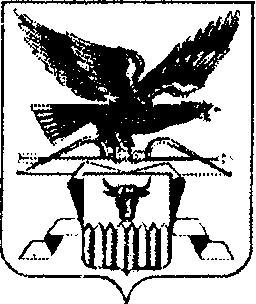 